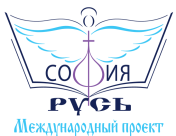 Конкурс изобразительного творчества «ПАЛИТРА»Ваша работа будет включена в одну из четырех программ: «ДЕБЮТ», «ПРИЗНАНИЕ», «ЭКСПЕРИМЕНТ» или «ПРОФИ».Ваша работа будет включена в одну из четырех программ: «ДЕБЮТ», «ПРИЗНАНИЕ», «ЭКСПЕРИМЕНТ», «ПРОФИ».«ДЕБЮТ»: программа состоит из работ участников, которые не принимали участие во всероссийских или международных конкурсах.«ПРИЗНАНИЕ»: программа включает в себя участников, работы которых получили хорошую оценку жюри на других фестивалях и конкурсах, а так же работы тех, кто получит высокую оценку отборочной комиссии Фестиваля. «ЭКСПЕРИМЕНТ»: программа отражает поиск новых форм, использование необычных художественных средств.«ПРОФИ»: программа включает себя выступление профессионалов, студентов профильных вузов, колледжей и других специализированных учебных заведений.Внимание! При заполнении заявки правильно определите программу, в которой будет оцениваться Ваша конкурсная работа.Правильно выберите дисциплину, номинацию и возрастную категорию.ДИСЦИПЛИНЫ:Академический рисунокДекоративная мозаикаГрафикаВиртуальное пространствоАрхитектоника объемных структурПластическое искусствоГраффитиНОМИНАЦИИ:РисунокЖивописьКомпозицияПлакатКомпьютерная графикаПечатная графикаКнижная иллюстрацияДизайнФормальная композицияАрт-объектИнсталляцияСкульптураКерамикаБумажное моделированиеВОЗРАСТНЫЕ КАТЕГОРИИ УЧАСТНИКОВ:1 возрастная категория: от 4 до 6 лет;2 возрастная категория: 7-9 лет;3 возрастная категория: 10-12 лет;4 возрастная категория: 13-15 лет;5 возрастная категория: 16-18 лет;6 возрастная категория: 19-21 год;7 возрастная категория: от 22 лет и старше.ТРЕБОВАНИЯ:Конкурсант может выставлять любое количество работ в одной или нескольких номинациях. На каждую работу отправляется отдельная заявка!В конкурсной программе допускаются участники всех возрастных группФото конкурсной работы принимаются и в электронном варианте в формате JPEG (сжатие 10-12) размер от 3000 пикселей по длинной сторонеСУДЕЙСТВО:При просмотре работ действует принцип анонимности!Заявке, поступившей к нам на почту автоматически присваивается уникальный номер, исключающий доступ жюри к персональным данным участника. В сопроводительной информации для жюри будет указано только название этой работы и возраст. Судьи оценивают конкурсные работы участников независимо друг от друга. Решение всех судей обобщается в т.н. «абсолютной» оценке – присуждении звания лауреата/дипломанта 1, 2 или 3 степени, Гран-при. КРИТЕРИИ ОЦЕНКИ:художественная целостность представленной работы, ее современностьтворческая индивидуальность и мастерство автора, владение выбранной техникойсоответствие работы возрасту учащихсяРаботы, не соответствующие условиям конкурса и общим правилам дистанционных конкурсов, удаляются! Оплата не возвращается! Остались вопросы?Напишите нам info@sofiarus.org или позвоните по телефону+7 903-175-07-32 -  Яна Куликова+7 926-107-89-98 -  Ольга Белякова+7 985-952-61-30  - Татьяна Загумёнова     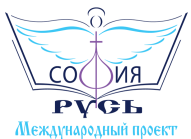 ОПЛАТА:Стоимость участия одной работы в конкурсном направлении «ИЗОБРАЗИТЕЛЬНОЕ Искусство «Палитра»:- для детей дошкольного возраста до 7-ми лет – 200 рублей, - для всех остальных участников – 300 р., - для иностранных участников – 10 евро; - для коллективных работ- 500 рублей,- для коллективных работ иностранных участников – 20 евро.Стоимость участия нескольких работ (от 2 - 4 изделий, предметов, рисунков) от одного участника, связанных одной тематикой (рисунки - диптих, триптих; изделия парные прикладные, единый комплект украшений, комплект одежды и аксессуаров модного образа и т.д.) - 500 рублей, для иностранных участников – 10 евро.БОНУС для всех участников по всем конкурсным направлениям: каждая 11 –я работа от одного участника (творческого коллектива) – БЕСПЛАТНО!!!СПЕЦИАЛЬНЫЕ ПАРТНЕРСКИЕ УСЛОВИЯ УЧАСТИЯ -  ПО СОГЛАСОВАНИЮ С ОРГКОМИТЕТОМ!Для   детей из детских домов, интернатов, многодетных семей, детей и молодёжи с ограниченными возможностями здоровья, специалистам, работающими с детьми и молодежью с ограниченными возможностями здоровья участие   БЕСПЛАТНОЕ. ВАЖНО! Прикрепить к заявке документ, подтверждающий льготную категорию.  Оплата за участие в Фестивале-конкурсе принимается онлайн на сайте через Net Pay http://net2pay.ru/ и на банковские реквизиты Фестиваля-конкурса.Банковские реквизиты:ИНН: 7701172145 КПП: 773401001Получатель: школа «МОРОЗКО»Банк получателя: ПАО Сбербанк России г. МоскваР/с 40703810538040005339, к/с: 30101810400000000225БИК: 044525225 ОГРН: 1027739440475Юридический адрес: 123060, Москва, ул. Расплетина, д. 17, корп. 2Фактический адрес: 123060, Москва, ул. Расплетина, д. 17, корп. 2тел./факс: 8-499-194-60-10Директор: Морозова Светлана БорисовнаКонтакты Организаторов Фестиваля-конкурсаАдрес: г. Москва, ул. Расплетина дом 17, корпус 2 Сайт фестиваля: www.sofiarus.orgЭлектронная почта: info@sofiarus.orgОргкомитет: +7 903-175-07-32 - Яна Куликова+7 926-107-89-98 - Ольга Белякова+7 985-952-61-30 -  Татьяна Загумёнова 